Gesellschaftsjagd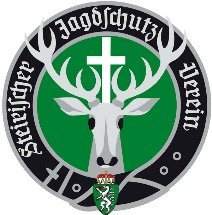 ___________________Datum:_______________________________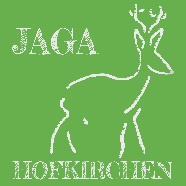 Allgemeine Sicherheitsbestimmungen:Den Anordnungen des Jagdleiters ist unbedingt Folge zu leisten!Tragen Warnkleidung ist verpflichtend! (mind. Hutband). Es gilt absolutes Alkoholverbot für alle Teilnehmer (Restalkohol!)Jeder einzelne Jäger ist für seinen Schuss selbst verantwortlich! Vorsicht bei gefrorenem Boden, felsigem Untergrund, oder Wasseroberflächen (Gellergefahr!)Geschossen werden nur Wildarten die gesetzl. Schusszeit haben - Ausnahme:_____________________________________________Verwende nur funktionssichere und lt. Waffengesetz zul. Schusswaffen.Lade und entlade mit nach unten und auf geeigneten Kugelfang gerichteten Läufen!Überprüfe nach einem Sturz die Waffe sofort!Die Waffe bleibt nur solange geladen, wie unbedingt notwendig. Trage die Waffe sonst gebrochen bzw. mit geöffnetem Verschluss!Entsichere nur unmittelbar vor Schussabgabe!Gib einen Schuss nur nach genauem Ansprechen des Wildes ab!Kein Schuss ohne Kugelfang! (Gefährdungsbereich bis 1.800m bei Schrot!)Mache dir nach dem Erreichen des zugewiesenen Standplatzes ein Bild von Kugelfang und möglichen Schussrichtungen (beachte Markierungen, die jene Richtungen anzeigen, in die kein Schuss abgegeben werden darf)!Nimm Kontakt mit den Nachbarschützen auf!Jede Art von Linieren ist untersagt. Achte beim Schuss in den Trieb auf Treiber, Jagdgehilfen und Jagdhunde!Entlade deine Waffe beim Durchqueren einer Dickung oder bei der Überwindung größerer Hindernisse!Gehe nach dem Trieb - je nach Anordnung des Jagdleiters - entweder zu einem Sammelplatz oder warte, bis du abgeholt wirst!Verlasse den Stand nie auf eigene Faust!Jäger, die grob fahrlässig gegen diese Regeln verstoßen, sind unverzüglich dem Jagdleiter zu melden!Der Jagdleiter hat die Betroffenen sofort von der Jagd auszuschließen!Verhalten bei JagdunfällenBei einem Jagdunfall (Schussverletzung, Herz-Kreislauf-Vorfall, Sturz mit Verletzung, etc.) wird die Gesellschaftsjagd unverzüglich abgerochen. Das Gewehr ist zu entladen. Die verunfallte Person ist unverzüglich aus dem Gefahrenbereich zu bergen und in eine stabile Lage bringen.Notruf absetzen (siehe Telefonnummern)Erste Hilfe Maßnahmen einleiten! Internationaler Notruf: 112Rettung: 144Notfallhelfer: __________________Jagdleiter: _____________________Aufsichtsjäger: _________________Verhalten bei JagdstörungenBei einer Jagdstörung wird die Gesellschaftsjagd unverzüglich abgerochen. Das Gewehr ist zu entladen. Der Jagdleiter ist unverzüglich zu Infomieren. Jagdablauf:Jeder Trieb wird An- und AbgeblasenAnzahl der Treibe: ______ (Vormittag ______ – Mittagspause – Nachmittag _______Triebe)Danach Streckenlegung und SchüsseltriebFür die gesetzeskonforme Verwahrung der Schusswaffen während des Jagdbetriebs als auch nach Beendigung, ist jeder Waffenbesitzer selbst verantwortlich. Das erlegte Wild wird unter den Anwesenden verlost. Covid:Eine Teilnahme ist nur mit dem Nachweis der 3G-Regeln erlaubt!Nimm NICHT an der Jagd teil, wenn du Krankheitssymptome aufweist oder du dichkrank fühlst. Achten Sie auf die Einhaltung des Sicherheitsabstandes von mind. 1m Vermeiden Sie Körperkontakt wie Handschlag etc. Niese, wenn nötig in die Armbeuge und benutze die MundmaskeBenutzen Sie die bereitgestellten Desinfektionsmittel. 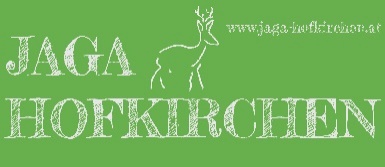 